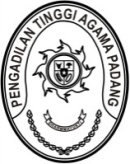 PENGADILAN TINGGI AGAMA PADANGKEPUTUSAN KETUA PENGADILAN TINGGI AGAMA PADANGNOMOR : 0311/KPTA.W3-A/HM1.1/I/2024TENTANGPENUJUKAN TIM PENGELOLA PELAYANAN TERPADU SATU PINTU DAN RESEPSIONISPENGADILAN TINGGI AGAMA PADANGTAHUN 2024KETUA PENGADILAN TINGGI AGAMA PADANG,Menimbang	:	a.	bahwa untuk menunjang kelancaran pelaksanaan Pelayanan Terpadu Satu Pintu (PTSP) pada Pengadilan Tinggi Agama Padang, dipandang perlu menunjuk Tim Pengelola PTSP dan Resepsionis pada Pengadilan Tinggi Agama Padang;		b.	bahwa mereka yang nama-namanya tersebut dalam lampiran surat keputusan ini, dianggap mampu dan memenuhi syarat untuk ditunjuk sebagai Tim Pengelola PTSP dan Resepsionis pada Pengadilan Tinggi Agama Padang;		c.	bahwa berdasarkan pertimbangan tersebut diatas, perlu menunjuk Tim Pengelola PTSP dan Resepsionis pada Pengadilan Tinggi Agama Padang dengan Keputusan Ketua Pengadilan Tinggi Agama PadangMengingat	:	1. 	Undang-Undang Nomor 14 Tahun 2008 tentang Keterbukaan Informasi Publik;Undang-Undang Nomor 3 Tahun 2009 tentang Perubahan Kedua atas Undang-Undang Nomor 14 Tahun 1985 tentang Mahkamah Agung;Undang-Undang Nomor 25 Tahun 2009 tentang Pelayanan Publik;Undang-Undang Nomor 48 Tahun 2009 tentang Kekuasaan Kehakiman;Undang-Undang Nomor 50 Tahun 2009 tentang Perubahan Kedua atas Undang-Undang Nomor 7 Tahun 1989 tentang Peradilan Agama;Peraturan Mahkamah Agung RI Nomor 9 Tahun 2016 Pedoman Penanganan Pengaduan (Whistleblowing System) di Mahkamah Agung dan Badan Peradilan yang berada di bawahnya;Peraturan Mahkamah Agung RI Nomor 6 Tahun 2020 tentang Perubahan atas Peraturan Mahkamah Agung Nomor 5 Tahun 2020 tentang Protokol Persidangan dan Keamanan dalam Lingkungan Pengadilan;Keputusan Ketua Mahkamah Agung RI Nomor 026/KMA/SK/II/2012 tentang Standar Pelayanan Peradilan;Keputusan Ketua Mahkamah Agung RI Nomor 
2-144/KMA/SK/VIII/2022 tentang Standar Pelayanan Informasi Publik di Pengadilan;Surat Edaran Mahkamah Agung RI Nomor 03 Tahun 2010 tentang Penerimaan Tamu.Surat Ketua Mahkamah Agung RI Nomor MA/KUMDIL/P.01/II/2002 tentang Petunjuk Penerimaan Tamu.Keputusan Direktur Jenderal Badan Peradilan Agama Mahkamah Agung Rl Nomor 1403.b/DJA/SK/OT.01.3/8/2018 tentang Pedoman Pelayanan Terpadu Satu Pintu (PTSP) di Lingkungan Peradilan Agama;Surat Direktur Jenderal Badan Peradilan Agama Mahkamah Agung RI Nomor 70/DJA/OT.01.3/I/2020 tentang Penerapan Buku Tamu Elektronik;Surat Direktur Jenderal Badan Peradilan Agama Mahkamah Agung RI Nomor 1812/DjA.2/HM.00/6/2021 perihal Peningkatan Kualitas Pelayanan.Dengan mencabut keputusan Ketua Pengadilan Tinggi Agama Padang Nomor 0311/KPTA.W3-A/HM1.1/I/2024 tentang Penujukan Petugas Pelayanan Terpadu Satu Pintu dan Resepsionis Pengadilan Tinggi Agama Padang Tahun 2024.MEMUTUSKAN:Menetapkan	:	KEPUTUSAN KETUA PENGADILAN TINGGI AGAMA PADANG TENTANG TIM PENGELOLA PELAYANAN TERPADU SATU PINTU DAN RESEPSIONIS PADA PENGADILAN TINGGI AGAMA PADANG TAHUN 2024.KESATU	:	Menunjuk Tim Pengelola Pelayanan Terpadu Satu Pintu (PTSP) dan Resepsionis Pengadilan Tinggi Agama Padang dengan susunan sebagaimana tersebut dalam lampiran I Keputusan ini dengan uraian tugas sebagaimana tersebut dalam lampiran II Keputusan ini;KEDUA	:	Tim bertugas menyelenggarakan Pelayanan Terpadu Satu Pintu (PTSP) dan Resepsionis Pengadilan Tinggi Agama Padang secara langsung pada meja PTSP dan menyampaikan laporan penyelanggaraan tiap 3 (tiga) bulan kepada Ketua Pengadilan Tinggi Agama Padang;KETIGA	:	Keputusan ini mulai berlaku pada tanggal ditetapkan dengan ketentuan jika terdapat kekeliruan akan diperbaiki sebagaimana mestinya.Ditetapkan di PadangPada tanggal 29 Januari 2024KETUA PENGADILAN TINGGI AGAMA PADANG,Dr. H. ABD. HAMID PULUNGAN, S.H., M.HNIP. 195807051986031001Tembusan:- Yml. Ketua Kamar Agama Mahkamah Agung RI;- Yth. Direktur Jenderal Badan Peradilan Agama Mahkamah Agung RI;- Yth. Ketua Pengadilan Agama se-Sumatera Barat.LAMPIRAN I KEPUTUSAN KETUAPENGADILAN TINGGI AGAMA PADANGNOMOR	: 0311/KPTA.W3-A/HM1.1/I/2024TANGGAL	: 29 JANUARI 2024TIM PENGELOLA PELAYANAN TERPADU SATU PINTU DAN RESEPSIONISPADA PENGADILAN TINGGI AGAMA PADANGTAHUN 2024KETUA PENGADILAN TINGGI AGAMAPADANG,Dr. H. ABD. HAMID PULUNGAN, S.H., M.HNIP. 195807051986031001LAMPIRAN II KEPUTUSAN KETUAPENGADILAN TINGGI AGAMA PADANGNOMOR	: 0311/KPTA.W3-A/HM1.1/I/2024TANGGAL	: 29 JANUARI 2024URAIAN TUGASPETUGAS PELAYANAN TERPADU SATU PINTU DAN RESEPSIONISPADA PENGADILAN TINGGI AGAMA PADANGTAHUN 2024Penanggung Jawab	:	1.	Bertanggung jawab atas pelaksanaan tugas pada PTSP dan Resepsionis;		2.	Menyediakan sarana dan prasarana pendukung PTSP dan Resepsionis;		3.	Berkoordinasi dengan Pimpinan, Hakim dan Aparatur Pengadilan agar PTSP dapat dikelola dengan baik.		4.	Mengkoordinasikan dan memberi petunjuk kepada Petugas PTSP;		5.	Menyusun format laporan pengelolaan PTSP dan Resepsionis.		6.	Memberikan laporan pengelolaan PTSP dan Resepsionis kepada pimpinan Pengadilan.Koordinator	:	1.	Mengordinasi kegiatan petugas PTSP dan Resepsionis.		2.	Menyusun jadwal petugas PTSP dan Resepsionis.		3.	Memberikan dokumen, data dan informasi kepada Petugas PTSP;		4.	Menyusun laporan pengelolaan PTSP dan ResepsionisPetugas PTSP	:	1.	Memberikan layanan secara langsung pada meja PTSP		2.	Memberikan pelayanan sesuai dengan prosedur baku;		3.	Membuat rekapituasi layanan yang diberikan dan menyerahkannya kepada KoordinatorResepsionis	:	1.	Menyambut dan mengarahkan tamu yang datang.		2.	Meminta informasi terkait tujuan kedatangan tamu dengan mengisi Buku Tamu Elektronik;		3.	Menukarkan kartu identitas tamu dengan kartu akses pengunjung Pengadilan		4.	Menerima dan meneruskan surat/paket yang masuk.		5.	Membuat laporan pelaksaan tugas dan menyerahkan- nya kepada Koordinator.KETUA PENGADILAN TINGGI AGAMAPADANG,Dr. H. ABD. HAMID PULUNGAN, S.H., M.HNIP. 195807051986031001Penanggung Jawab:Panitera Pengadilan Tinggi Agama PadangSekretaris Pengadilan Tinggi Agama PadangKoordinator:Panitera Muda HukumPanitera Muda BandingKepala Subbagian Tata Usaha dan Rumah TanggaPetugas PTSP:Novia Mayasari, S.E.Jelsita Novi, S.H.Riccelia Junifa, S.E.Nurfadilla, S.I.P.Resepsionis:Muhammad RajabFeri Hidayat